SACRED HEART PARISHSacred Heart Parish Founded 1814, The First Catholic Parish in the STate of New JerseySacred Heart Church, 343 South broad Street, Trenton, New Jersey 08608Holy Cross Church, 233 Adeline Street, Trenton, New Jersey 08611ALL ARE WELCOME    Whatever your present status in the Catholic Church, whatever your current family or marital situation,    Whatever your past or present religious affiliation, whatever your personal history, age, background, or             race, whatever your own self-image or esteem, you are invited, welcomed, accepted, loved and respected at the Parish of the Sacred Heart.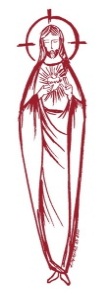 PASTORRev. Msgr. Dennis A. Apolditefrdennis@trentonsacredheart.orgPAROCHIAL VICARRev. Charles MuorahFelician Residence for Clergy233 Adeline Street, Trenton, New Jersey 08611609-393-4826 ext. 108 for Fr Charles DEACONDr. Christian NnajioforBusiness ADMINISTRATORADMINISTRATIVE ASSISTANTJohn DeSantis: secretary@trentonsacredheart.orgAdministrator of religious educationMary Tovar: reled@trentonsacredheart.orgCOORDINATORS OF SACRED MUSICNatalie Megules ~ 609-575-6484Rupert Peters ~ Gospel Mass 609-442-7871MAINTENANCE DEPARTMENTFrank RiosTrusteesJack Breuer and Ellieen Ancrum Ingbritsen,OFFICE HOURS9:00am – 4:00pm Monday – FridaySACRED HEART PARISH OFFICE343  South Broad Street, Trenton, NJ 08608Phone: (609) 393-2801 ~ Fax: (609) 989-8997WEB PAGE:www.trentonsacredheart.orgCEMETERY RECORDSContact The Office of Catholic Cemeteries at 609-394-2017 or DirectorofCemeteries@DioceseofTrenton.orgSACRAMENTAL RECORDSSacred Heart Church,  Saint John’s Church, Saint Francis Church, Saints Peter and Paul Church, Saint Stanislaus Church, Holy Cross Church, Blessed Sacrament Church, Our Lady of Divine Shepherd Church, Blessed Sacrament/Our April 7, 202Lady of Divine Shepherd Parish and Divine Mercy Parish.Liturgy ScheduleSacred Heart CHURCHMonday, Tuesday, Wednesday and Friday12:10 NoonSaturday Evening 5:15 PMSunday Morning 9:00 and 11:15 AMHOLY CROSS CHURCHMonday, Thursday and Friday 8:00 AMSaturday Evening 4:00 PMSunday Morning 10:00 AM Gospel12:00 Noon PolishFor each Holy Day please reference the bulletinSACRAMENTSBAPTISMPlease call the Parish Office at least one month in advance.RECONCILIATIONEvery First Friday following the 12:10PM Mass SHCSaturday afternoon ~ 4:30 to 5:00 PM SHCEvery Saturday from 3:30 to 3:50 PM HCCEvery Sunday 9:30 to 9:50AM HCCand by appointment.EUCHARISTIC ADORATIONFirst Saturday of the Month 2:30 to 3:30 pm in Holy Cross ChurchMARRIAGEPlease call the Parish Priest at least one year in advance to set up initial meeting and to confirm a wedding date and time.ANOINTING OF THE SICKPlease call the Priests any time 609-393-2801.COMMUNION TO THE HOMEBOUNDCall the Parish Office to schedule home visit.CONSIDERING PRIESTHOOD?Email: Vocations@DioceseofTrenton.org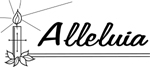 Divine Mercy SundayApril 7, 2024MASS INTENTIONSSaturday, April 64:00pm HCC~ June and Steve Yesensky5:15 pm SHC ~ Concetta Vagott Sunday, April 79:00 SH ~ Carmella Staub and Altar Rosary Society10:00HCC~ The intentions of the People of the Parish11:15 SH ~ Katharina Schmidt, Eva Schmidt,      & Special Intention 12:00 HCC Polish ~ For VocationsMonday, April 88:00 HCC ~ Jakub Wiacek12:10 SHC~ Helen & Frank KarlovichTuesday, April 912:10 pm SHC ~ Jack KostrzewaWednesday,  April 1012:10 pm SHC ~ Connie PapaThursday, April 118:00 am HCC ~ Dolores KrysztofikFriday, April 128:00 am HCC ~  Jean Birndorf12:10 pm SHC ~ Robert DuncanSaturday, April 134:00pm HCC~ Ronald Carver and Joseph Pogorzelski5:15 pm SHC ~ Ken and Lucille Fisher Sunday, April 149:00 SH ~ Jack Hardiman and Manuel Olmeda 10:00HCC~ The intentions of the People of the Parish11:15 SH ~ Hubert Johnson12:00 HCC Polish ~ For VocationsOUR SICK LISTKaren Staffini, Arlene M. Brodowski, Beth Fitzpatrick, Judy Brown, Marg Herpel, Jose Gonzalez, Mary Sokolowski, Rocco, Lorraine Wargo, Robert Paci,  David Carver, Jennifer Lyons, Grace Profy, Steve Jurczynski, Cornell Hess, Ruby Covington, Judith Santigo,  Dan Breese Jr, Brenna Kennedy-Moore, Mark Friedman, Alexander A. Ladnyk, Lauren Clayton, Joseph Edralin, Margie Tiongson, Vincent Cooper, Jr., Gail Ladnyk, Leo Genovesi, Richard Buckley, Tony Ragolia, Barbara Burrows, Charles Burrows, Dorothy Amoroso, Maryann Sullivan, Regina Friedman, Stanley Winowicz, Greg Schafer, Jack Hardiman,  Amy Birk, Julia Grazioli, Matt Tydryszewski.OUR DECEASEDBJ Matthews, Jack Hardiman, and our friends at South Village, Riverside Nursing and Rehabilitation Center, Mill House  and Waters Edge. MINISTRY SCHEDULESaturday, April 64:00pm HCC ~ Fr Charles L.: V. Zielinski Em.: L. Bliznawiczus5:15pm SHC ~ Msgr.  Dennis L.: C. Hernandez Em.: T. Hines,  Sunday, April 7 9:00 SHC ~ Msgr.  Dennis L.: R. Paci	Em.: K.&R. Figueroa10:00 HCC ~ Fr. Charles  L.: R. West	Em.: D. Ezeuka11:15 SHC ~ Msgr. Dennis L.: J. Laurenti, Em.: J. Diaz, S. Jurczynski12:00 HCC Polish ~ Fr CharlesSaturday, April 134:00pm HCC ~ Fr Charles L.: F. Zielinski Em.: E. Zielinski5:15pm SHC ~ Msgr.  Dennis L.: N. Kazior, Em.: J. Kazior, W. LewisSunday, April 14 9:00 SHC ~ Msgr.  Dennis L.: A. Urbaniak Em.: W. James, K. Jurczynski10:00 HCC ~ Fr. Charles  L.: A. Dodson Em.: Q. Hilton11:15 Msgr. Dennis L.: M. Rhodes-Rogers Em.: L.&J. Silvernail12:00 HCC Polish ~  Fr MarionWEEKLY COLLECTIONLast weekend’s Easter collection will be announced in a few weeks. The Holy Land (Good Friday) collection amounted to $2,245.00. This includes the donations received in Church and the mail ins. Thank you for your continued support of our parish.2024 ANNUAL CATHOLIC APPEAL UPDATEGoal: $33,000.00 : Pledged:  $29,830.00 (90% of goal)READINGS FOR THE WEEKSecond Week of Easter (or Sunday of Divine Mercy)Sunday Acts 4:32-35; 1 Jn 5:1-6; Jn 20:19-31Monday Is 7:10-14, 8:10; Heb 10:4-10; Lk 1:26-38Tuesday Acts 4:32-37; Jn 3:7b-15Wednesday Acts 5:17-26; Jn 3:16-21Thursday Acts 5:27-33; Jn 3:31-36Friday Acts 5:34-42; Jn 6:1-15Saturday Acts 6:1-7; Jn 6:16-21PROMISE TO PROTECTThe Diocese of Trenton is committed to the norms of the U.S. Bishop’s Charter for the Protection of Children and Young People in regard to the reporting and investigation of sexual abuse allegations involving minors. If you have been sexually abused as a minor by anyone representing the Catholic Church, you can report that abuse through the diocesan Hotline:  1-888-296-2965 or abuseline@dioceseoftrenton.org. Allegations are reported to the appropriate law enforcement agencies. 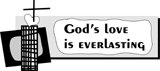 ALTAR ROSARY SOCIETYAll rosarians, future rosarians, people of our parish are warmly welcomed to join us on Sunday, April 7th, 9:00am Mass at Sacred Heart Church.  The Rosary will be prayed before Mass.  Following Mass a meeting will take place at Toomey Hall.  Stop by, meet the members and enjoy light refreshments.  We are a church support group of dedicated Catholic people who serve our Blessed Mother, our Parish community.  We are looking forward to your participation.  Any questions, please call Joan Buckley @ 609-396-7063.HOLY NAME SOCIETYThe Sacred Heart Holy Name Society will hold its monthly meeting on April 12th, at 7:00 pm in Toomey Hall. All members of  the parish over the age of 18 are invited to attend and learn more about what the Holy Name Society contributes to the parish and other worthy organizations. The Mercer County Federation recently awarded a $1,000 scholarship to graduating senior from a local high school.  Next year the Society plans on awarding 2 scholarships. Stop in and find out more about our activities.  We are currently planning our Annual Dinner in May to honor the spouses of our deceased members. Refreshments  are always served after the regular business meeting.  We will also celebrate our monthly corporate communion on Sunday, April 14 at 9:00 mass at Sacred Heart Church.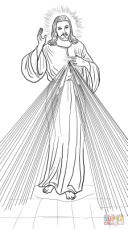 DIVINE MERCY PRAYER Eternal God, Goodness itself, whose mercy is incomprehensible to every intellect, whether human or angelic, help me, your feeble child, to do Your holy will as You make it known to me.  I desire nothing but to fulfill God's desires.  Lord, here is my soul and my body,    my mind and my will, my heart and all my love.  Direct me according to Your eternal plan.  Amen.THE MESSAGE OF DIVINE MERCYThe message of Divine Mercy is something that's most associated with a Polish nun who died in 1938, about a year before the start of World War II. She's known today as St. Maria Faustina Kowalska. Saint Faustina was a mystic. In other words, she received extraordinary experiences of the Lord Jesus in prayer. In fact, Jesus appeared to her and even spoke with her.Of course, Jesus didn't reveal some new Gospel when he appeared to St. Faustina. He already revealed everything He needed to say 2,000 years ago to the Apostles and through Sacred Scripture. So, why did He do it? Why did He appear to Faustina?
God sometimes appears to mystics because He has a prophetic message for a particular time in history, and He uses particular men and women to share His message. Sometimes it's to remind us of something that's been forgotten. Sometimes it's a warning. At other times, it's a message of comfort. Or it may simply be a call to conversion. Whatever it is, it doesn't change the Bible. Rather, it brings us back to it at a certain time in history.Okay, so what's the particular and important message that God wants to give to us in our modern time through St. Faustina? Simple. He wants to remind us of the heart of Sacred Scripture, namely, His mercy for us sinners. In fact, He's saying to us sinners, "Now is the time of mercy. Now is a time of extraordinary mercy! Now is a time when I want give especially great graces to the human race. I want to pour out My mercy in a big way."Why would God say this? Why would He want to give such great graces in our time? Blessed John Paul II explained it best. First, he pointed out something we all know: namely, that there are all kinds of blessings in our contemporary society. For instance, modern technology has done so much to make life easier for us. Just think of e-mail, cell phones, smartphones, and air-conditioning. All these things are blessings. Yet, in the midst of these blessings and in some ways because of the very same advances in technology that brought them, John Paul would say that evil has a reach and power in our day like never before. Indeed, our time, sadly, is marked by unprecedented evil. Despite this, John Paul would also say, "Be not afraid." Why should we not be afraid? Because of what St. Paul writes in Romans, "Where sin increased, grace abounded all the more" (5:20). In other words, God is not outdone by evil. So, in a time of great evil, God wants to give even greater graces, and in our time, the graces are huge, precisely because there's so much sin.THE FEAST OF DIVINE MERCY ~  INDULGENCEA plenary indulgence (the forgiveness of all temporal punishment from sins that have already been confessed) is granted on the Feast of Divine Mercy to all the faithful who go to Confession, receive Holy Communion, pray for the intentions of the Holy Father, and "in any church or chapel, in a spirit that is completely detached from the affection for a sin, even a venial sin, take part in the prayers and devotions held in honor of Divine Mercy, or who, in the presence of the Blessed Sacrament exposed or reserved in the tabernacle, recite the Our Father and the Creed, adding a devout prayer to the merciful Lord Jesus (e.g. 'Merciful Jesus, I trust in you!'). A partial indulgence (the remission of some temporal punishment from sin) is granted to the faithful "who, at least with a contrite heart, pray to the merciful Lord Jesus a legitimately approved invocation."BOOKS WANTEDSenator Shirley Turner is once again organizing a Community Book Drive to help students in the Trenton Public School District gain access to reading materials over their summer break. The Student’s wish lists include: Culturally diverse; Comic/Graphic Novels; Popular Book Series; Career Exploration; STEM Discovery; Sports; Science; History; and Bilingual (Spanish/English) Please donate any new and/or gently used children’s books by scheduling a drop-off through our office by calling 609.393.2801x0, or directly dropping books to her office at 1230 Parkway Ave, Suite 103, Ewing NJ by May 13th. Thank you! SOLEMNITY OF THE ANNUNCIATIONThe angel said to Mary, “You shall conceive and bear a son and give Him the name Jesus. And He will be called Son of the Most High.”  Annunciation is observed on March 25, but because that was Holy Week, the feast was transferred to April 8th. The Annunciation, also referred to as the Annunciation to the Blessed Virgin Mary or Annunciation of the Lord, is the Christian celebration of the announcement by the angel Gabriel to the Virgin Mary that she would conceive and become the mother of Jesus, the Son of God, marking his Incarnation. Gabriel told Mary to name her son Jesus, meaning "Savior". Please join us for Mass which will be celebrated at 8:00 AM at Holy Cross Church and at 12:10 noon at Sacred Heart Church.2024 MERCER COUNTY CYO24th Golf ClassicThursday, May 16, 20241:00 PM ShotgunMountain ViewGolf CourseBear Tavern RoadWest Trenton, NJHonoringMsgr. Dennis A. Apoldite2024 CYO Man of the Year!Golfers Registration: 11:00amShotgun Starts: 1:00pmLunch Served 11:30am to 12:45pmCocktails: 5:30pmBuffet Dinner: 6:30pmFor More Information visit www.Trentonsacredheart.orgOr please call Pat at 609.585.4280 x102Or email: phardiman@cyomercer.orgDinner Guest only $50.00Please be supportive of the tremendous work the CYO accomplishes in Mercer County. Divine Mercy 3 O’clock PrayerYou expired, O Jesus, 
but the source of life gushed forth for souls and an ocean of mercy opened up for the whole world. 
O Fount of Life, 
unfathomable Divine Mercy, 
envelop the whole world 
and empty Yourself out upon us. 
O Blood and Water, 
which gushed forth from the Heart of Jesus 
as a fount of mercy for us, 
I trust in You.Amen.